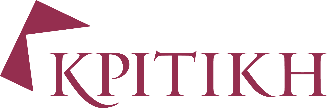 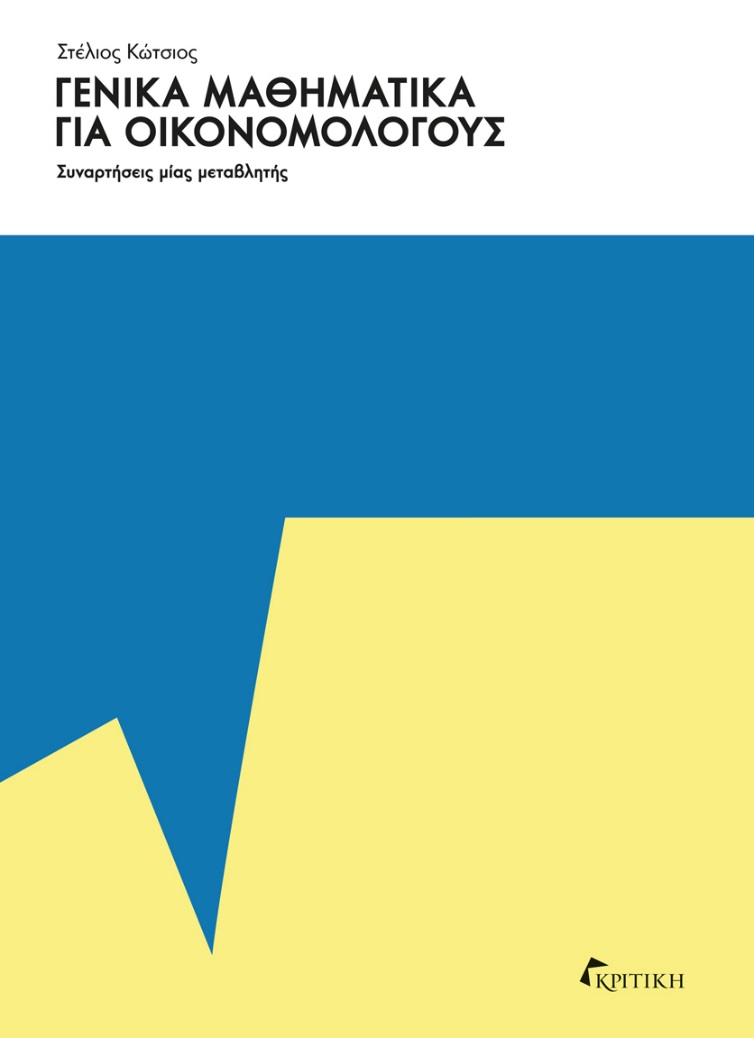 Στέλιος ΚώτσιοςΓΕΝΙΚΑ ΜΑΘΗΜΑΤΙΚΑ ΓΙΑ ΟΙΚΟΝΟΜΟΛΟΓΟΥΣΣυναρτήσεις μίας μεταβλητήςISBN: 978-960-586-363-0ΣΕΛ. 544, ΤΙΜΗ: 47€Με πολλές ασκήσεις και πλούσιο υλικό, το βιβλίο στοχεύει να βοηθήσει τους φοιτητές στην κατανόηση και την εμπέδωση των βασικών μαθηματικών εννοιών. Καλύπτει τον κλασικό απειροστικό λογισµό, διατρέχοντας την ύλη των Μαθηµατικών Ι, όπως αυτά διδάσκονται σε ένα οικονοµικό τµήµα και πρέπει να τα γνωρίζουν οι οικονοµολόγοι. Ως εκ τούτου, τα παραδείγµατα και οι εφαρµογές αντλούνται από τα οικονοµικά, χωρίς όµως να γίνονται εκπτώσεις στις καθαρά µαθηµατικές γνώσεις που είναι απαραίτητες για την αντιµετώπισή τους. Πολλές από τις ασκήσεις που περιλαμβάνονται στο σύγγραμμα είναι κλασικές ασκήσεις μαθηματικής ανάλυσης. Αυτό αποσκοπεί σε μια πρώτη στοιχειώδη επαφή του φοιτητή με το «οικονομικό λεκτικό περιβάλλον». Το κύριο βάρος έχει δοθεί στο μαθηματικό κομμάτι των ασκήσεων οικονομικού περιεχομένου και όχι στην οικονομική τους διερμήνευση.